Kultūros paveldo objekto būklės tikrinimo taisyklių priedas Kauno miesto savivaldybės administracijos Kultūros paveldo skyrius(dokumento sudarytojo pavadinimas)KULTŪROS PAVELDO OBJEKTO BŪKLĖS PATIKRINIMO AKTAS_20155-05-05___ Nr._55-16-19__(data)		Kaunas(užpildymo vieta). . Pavadinimas Kauno istorinės prezidentūros statinių komplekso rūmai 16588. Ankstesnio būklės patikrinimo akto data ir numeris __________–________________. . Kultūros paveldo objekto fizinės būklės pokytis * - Pažymėti - V.5 – būklė labai pagerėjo - objektas restauruotas, pritaikytas ar atkurtas, aplinka sutvarkyta, nuolat prižiūrima, vizualinės taršos šaltinių nėra;4 – būklė gerėja - objektas yra naudojamas ir valdytojas nuolat vykdo priežiūros darbus, laiku šalinami atsiradę defektai, objekte atlikti/atliekami remonto, konservavimo darbai arba objekte atliekami restauravimo, pritaikymo ar atkūrimo darbai, aplinka tvarkoma, nuolat prižiūrima, vizualinės taršos šaltinių nėra arba imamasi priemonių juos panaikinti;3 – būklė nepakito - objektas yra naudojamas ir valdytojas nuolat vykdo priežiūros darbus, objektas nenaudojamas, bet jame atliekami/atlikti tyrimai, avarijos grėsmės pašalinimo, apsaugos techninių priemonių įrengimo ar kiti neatidėliotini saugojimo darbai, objektas užkonservuotas, imamasi priemonių apsaugoti objektą nuo neigiamo aplinkos poveikio, aplinka tvarkoma nereguliariai, yra vizualinės taršos šaltinių, dėl kurių panaikinimo nesiimta jokių priemonių;2 – būklė blogėja - objektas nenaudojamas/naudojamas ir nyksta dėl valdytojo nevykdomos ar nepakankamos priežiūros, buvo apardytas stichinių nelaimių ar neteisėta veikla, sunyko ar buvo apardyta iki 50% objekto, aplinka netvarkoma, yra vizualinės taršos šaltinių, dėl kurių panaikinimo nesiimta jokių priemonių, ar tokių šaltinių daugėja;1 – būklė labai pablogėjo - objektas sunyko, buvo sunaikintas stichinių nelaimių ar neteisėta veikla, sunyko ar buvo sunaikinta daugiau kaip 50% objekto, aplinka apleista, netvarkoma, daugėja vizualinės taršos šaltinių, ir dėl to nesiimama jokių priemonių.. Kultūros paveldo objekto (statinio) dalių fizinės būklės pokytis**** - 9 p. pildomas tik kultūros paveldo statiniams. Vertinant kultūros paveldo statinio bendrą būklės pokytį 8 p., išvedamas vidurkis iš visų tokio statinio dalių fizinės būklės pokyčio vertinimo balų, pažymėtų 9 p. . Išvados apie kultūros paveldo objekto fizinės būklės pokytį. Kauno istorinės prezidentūros statinių komplekso rūmų bendra būklė gera, iš esmės nepakitusi, stabili. Pamatų ir nuogrindų būklė gera, nepakitusi, tačiau pastebimas ties pamatais grunto byrėjimas. Sienų apdailos būklė blogėja, nes pietiniame, vakariniame fasade byra sienų tinkas, matosi įskylimų. Prezidentūros stogas dengtas metalinės skardos plokštėmis, būklė gera, nepasikeitusi. Pastato langai mediniai, stačiakampio arba arkos formos, rėmas rudos spalvos, būklė gera, nepakitusi. Rėmas puošnus, yra karnizai. Durys taip pat nepakitusios, medinės rudos spalvos, stačiakampio formos. Puošybos elementai aplink duris, duris išsilaikęs gerai, nepakitęs. Vidaus dekoro būklė gera, nepakitusi.. Kultūros paveldo objekto aplinkos būklės pokytis******- Pažymėti - V.. Išvados apie kultūros paveldo objekto aplinkos būklės pokytį.__Aplinka sutvarkyta, medžiai genėjami.___________________________________________PRIDEDAMA:. Fotofiksacija, 8 lapai.. Kiti dokumentai -_______________________________________________________________________________________________________________________________________________________________________________________________________________________________ ,   __-____  lapų.Kultūros paveldo skyriaus vyriausioji specialistė       ____________	                  Kristina Krikštaponienė(aktą įforminusio asmens pareigų pavadinimas)                                          (parašas)                                             (vardas ir pavardė)5 – būklė labai pagerėjo4 – būklė gerėja3 – būklė nepakito2 – būklė blogėja1 – būklė labai pablogėjo1. Kultūros paveldo objekto fizinės būklės pokyčio įvertinimas*V5 – būklė labai pagerėjo4 – būklė gerėja3 – būklė nepakito2 – būklė blogėja1 – būklė labai pablogėjo1. Pamatai ir nuogrindos V2. Sienų konstrukcijosV3. Sienų apdailaV4. Stogo dangaV5. Stogo konstrukcijosV6. Langai V7. Durys V8. Puošyba (jei yra)V5 – būklė labai pagerėjo4 – būklė gerėja3 – būklė nepakito2 – būklė blogėja1 – būklė labai pablogėjoV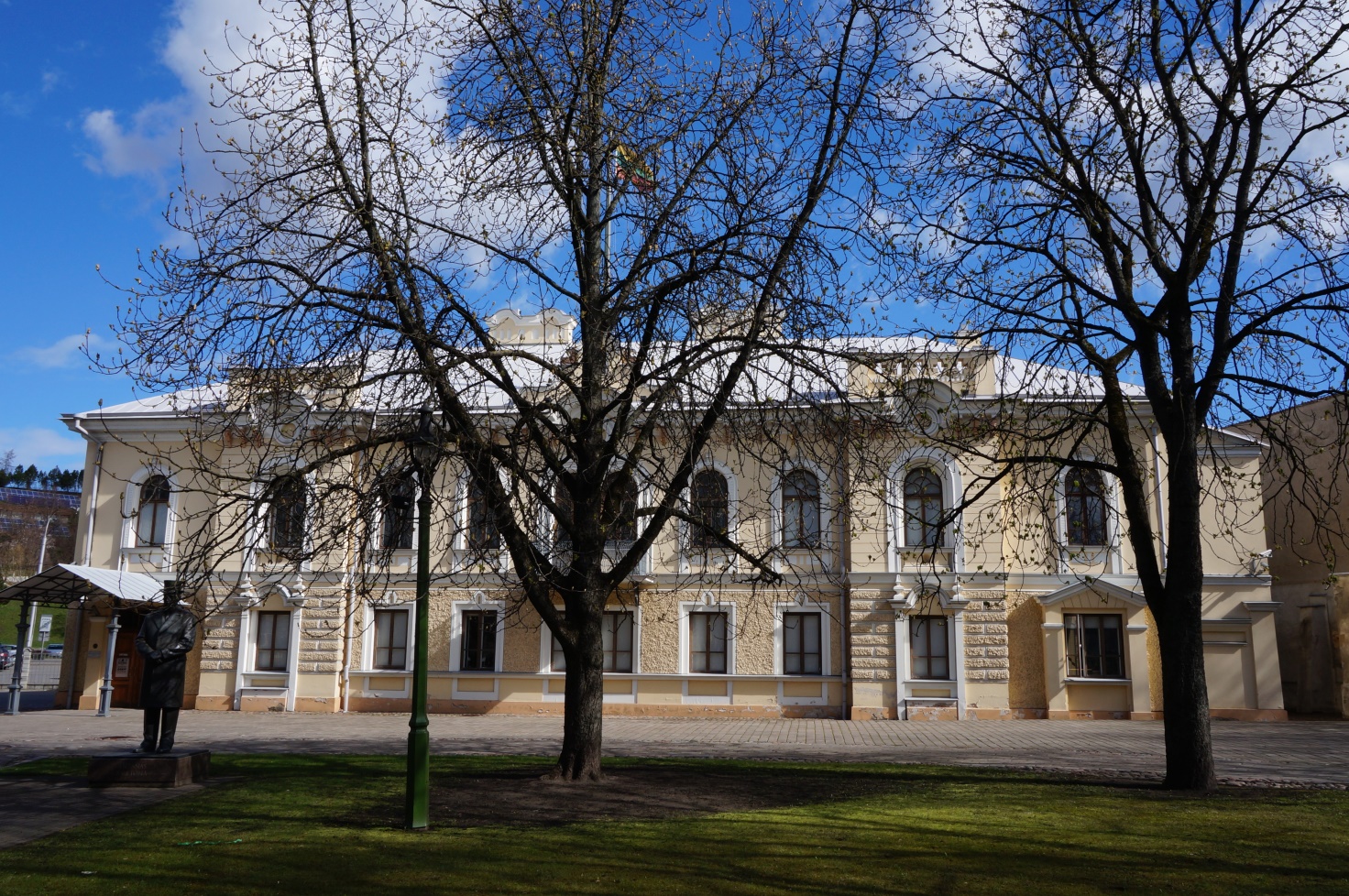 Nr.1PavadinimasKauno istorinės prezidentūros statinių kompleksas. Pietinis fasadas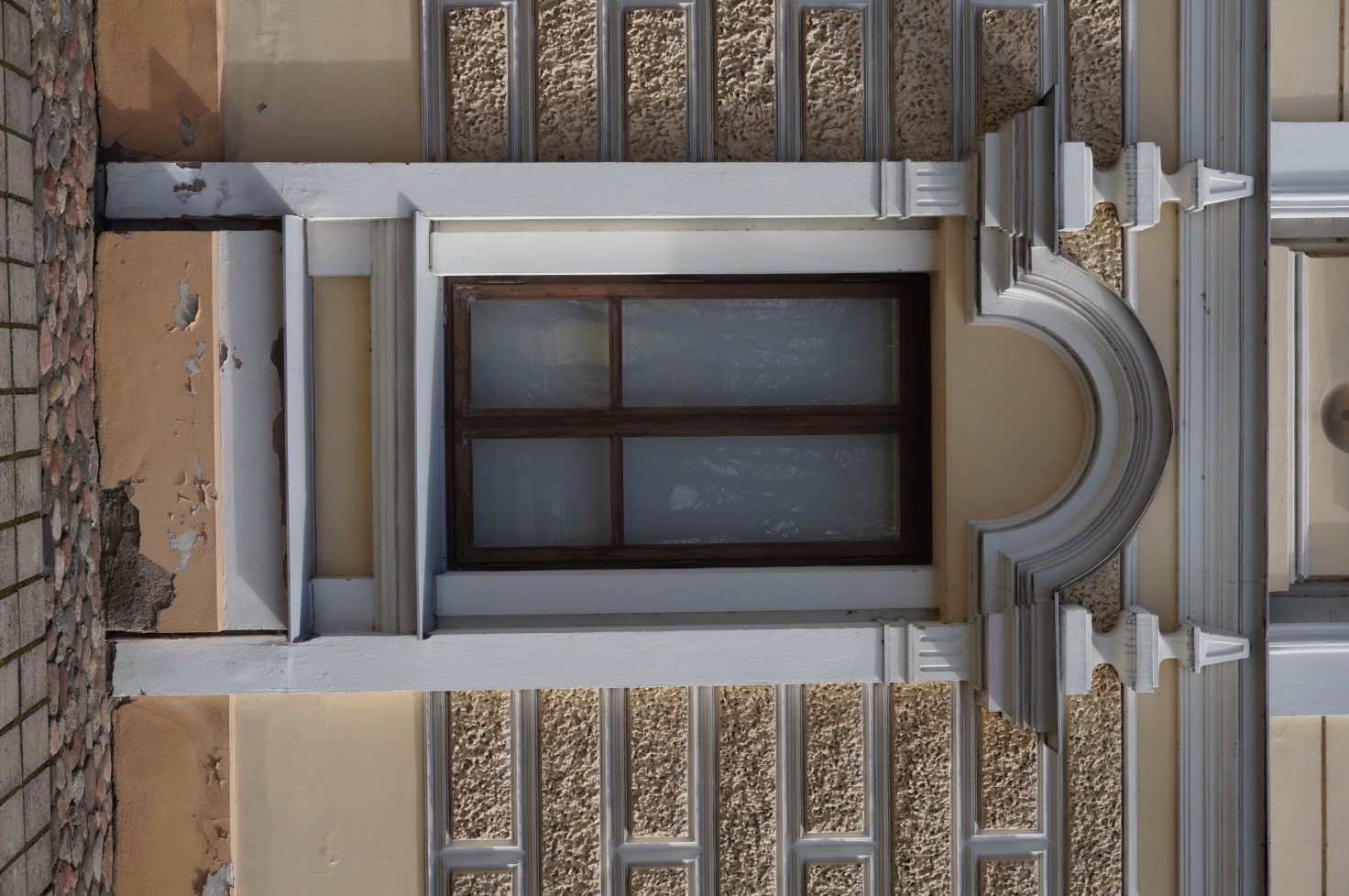 Nr.2PavadinimasKauno istorinės prezidentūros statinių kompleksas. Langas 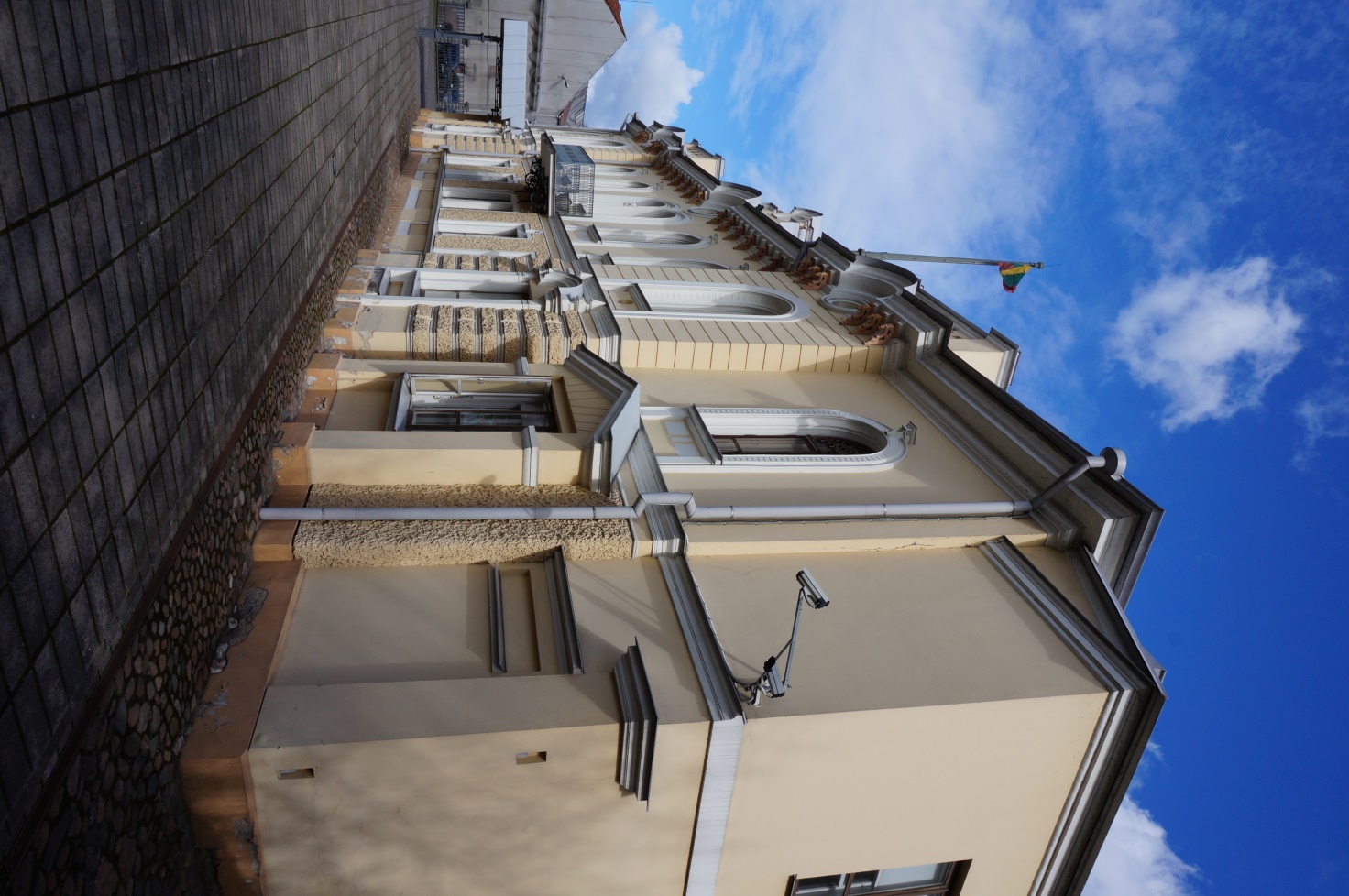 Nr.3PavadinimasKauno istorinės prezidentūros statinių kompleksas. Pietinis fasadas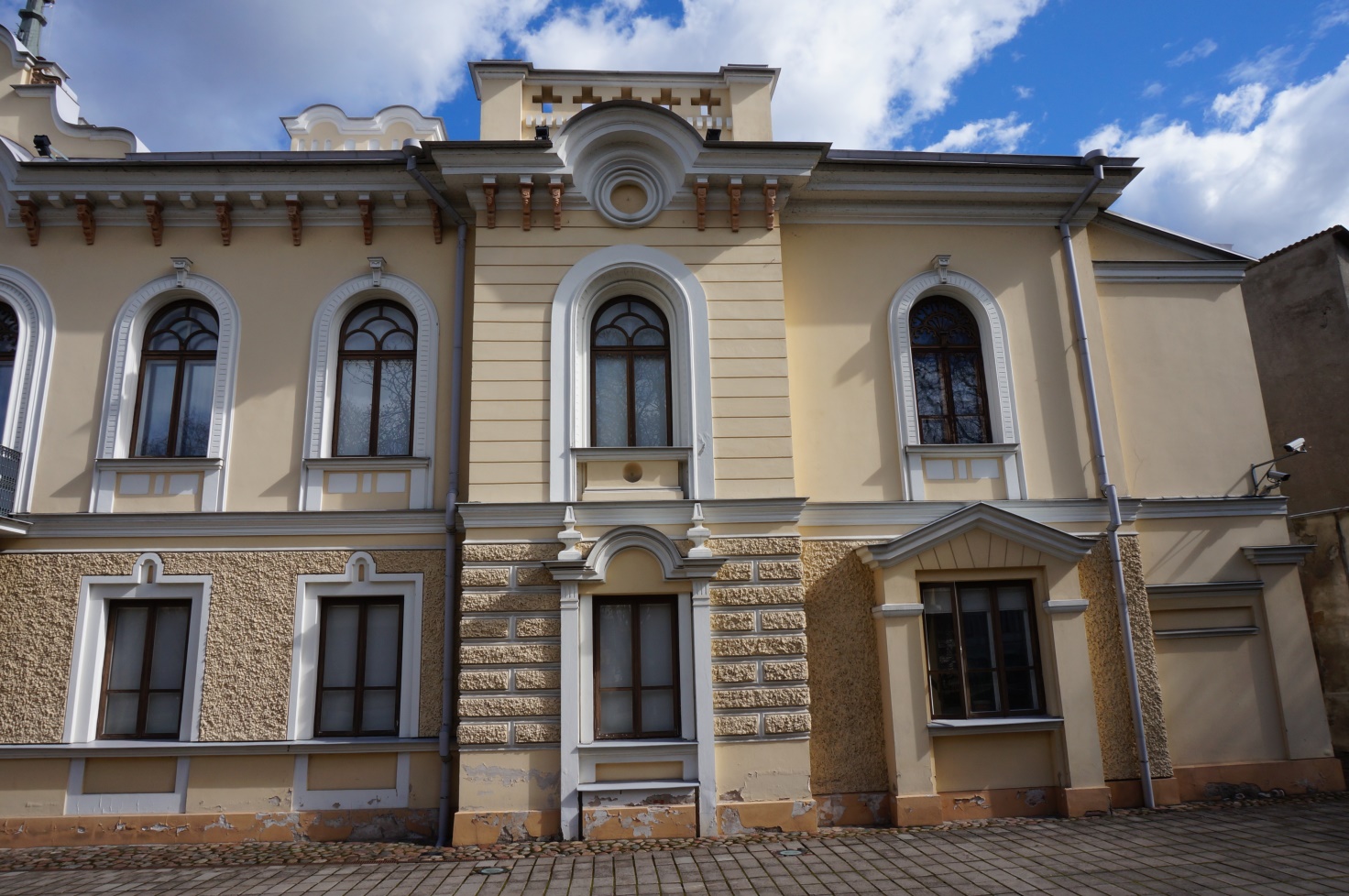 Nr.4PavadinimasKauno istorinės prezidentūros statinių kompleksas. Pietinis fasadas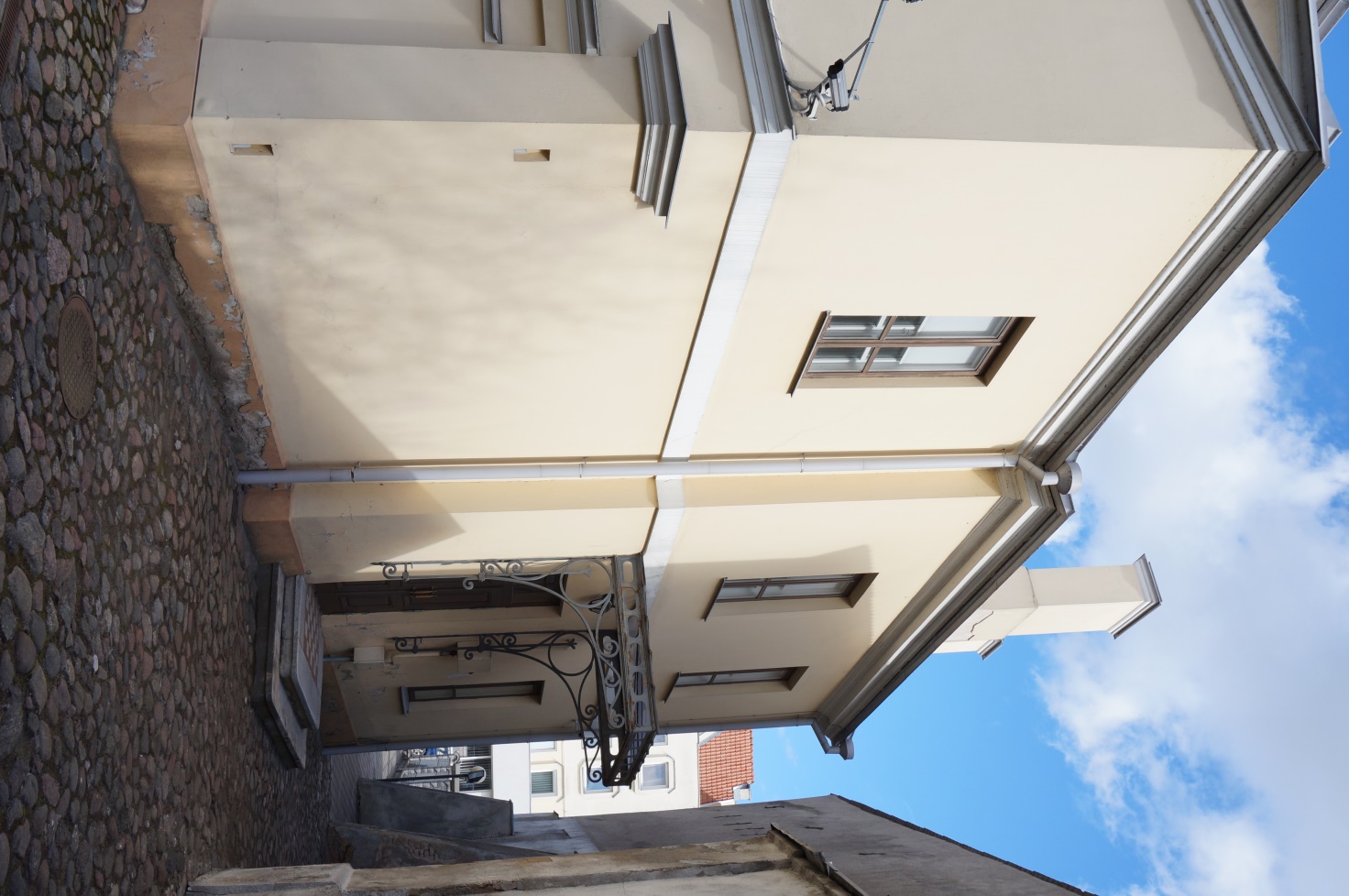 Nr.5PavadinimasKauno istorinės prezidentūros statinių kompleksas. Rytinis fasadas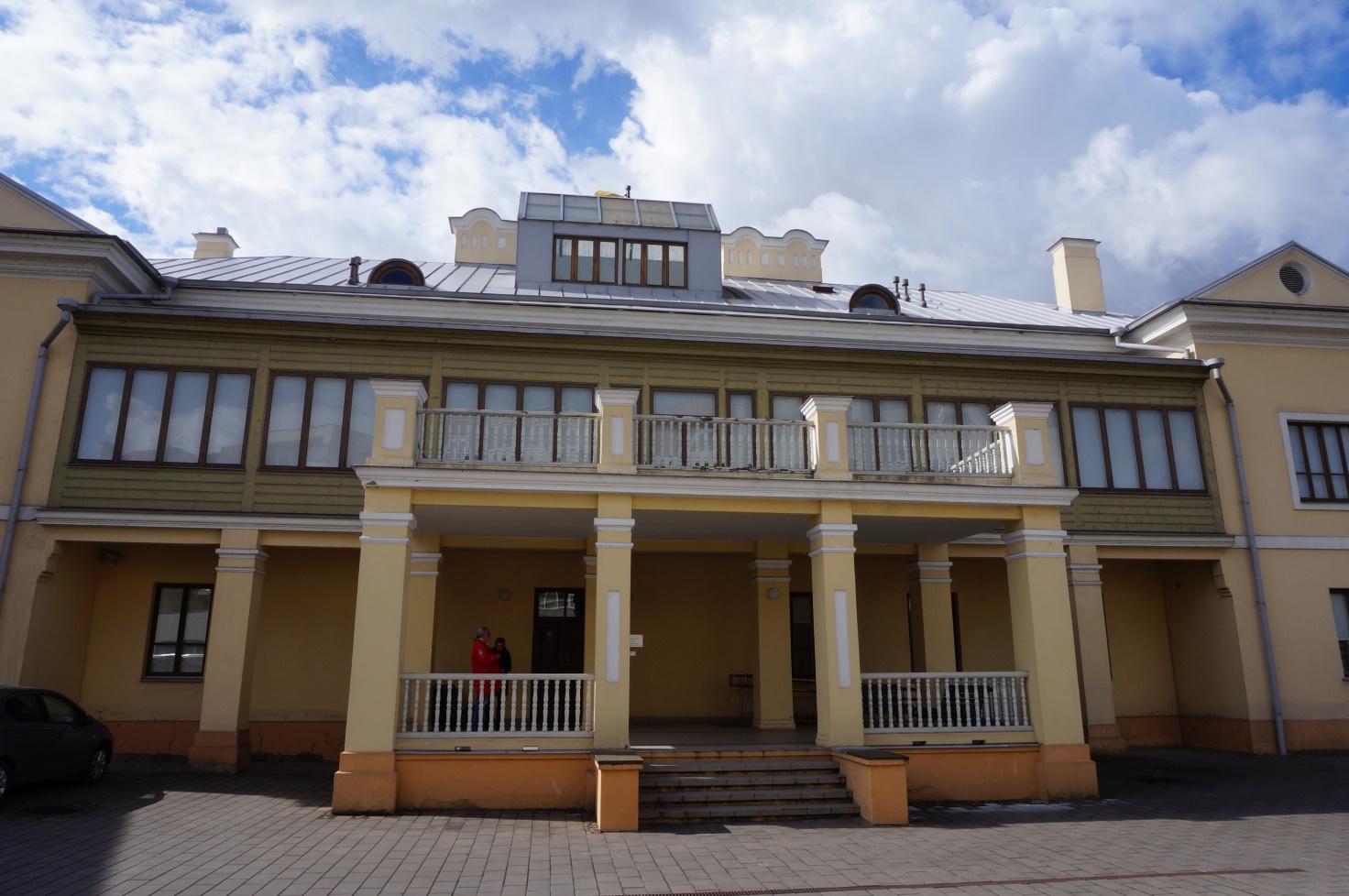 Nr.6PavadinimasKauno istorinės prezidentūros statinių kompleksas. Šiaurinis fasadas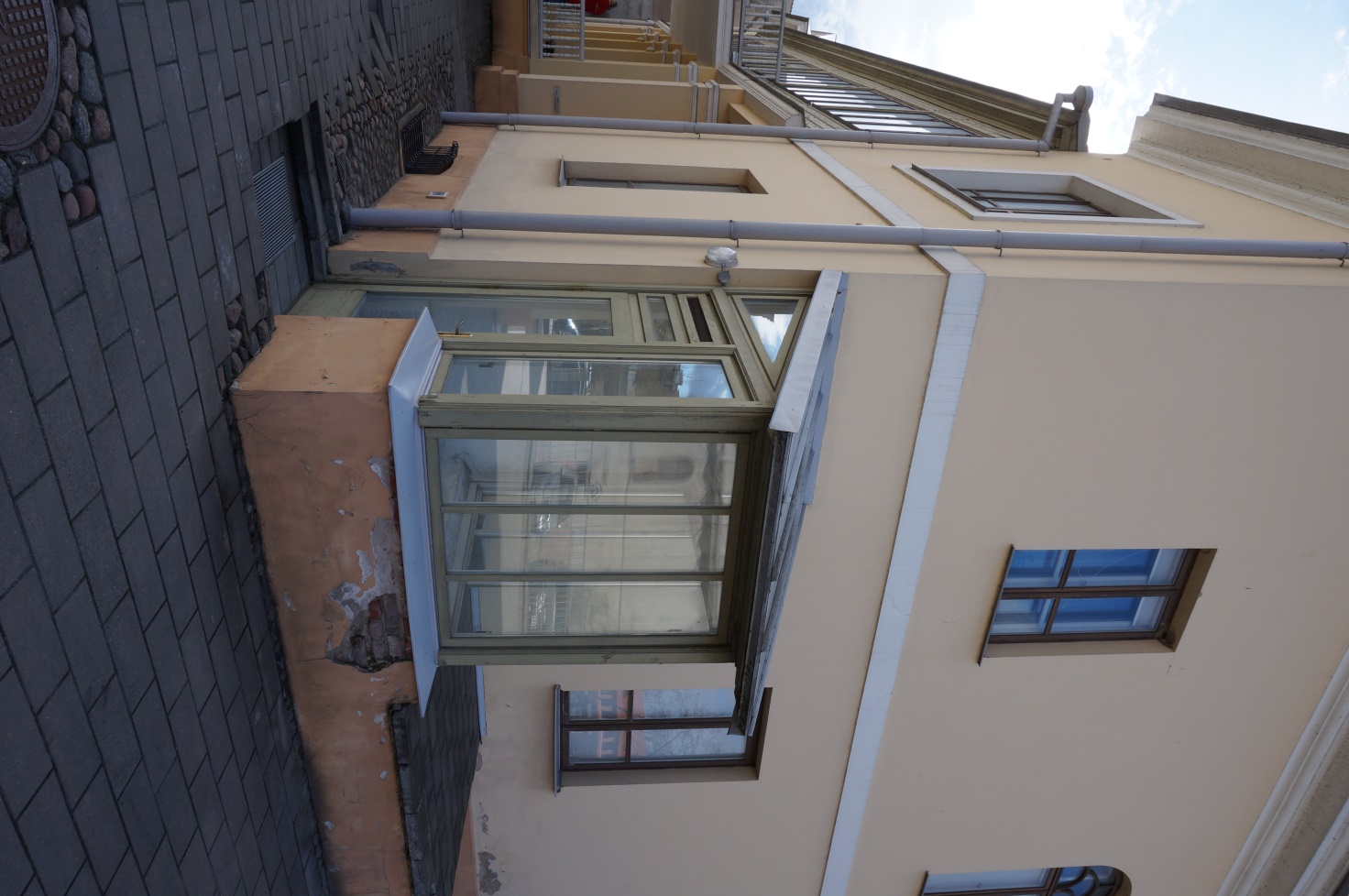 Nr.7PavadinimasKauno istorinės prezidentūros statinių kompleksas. Vakarinis fasadas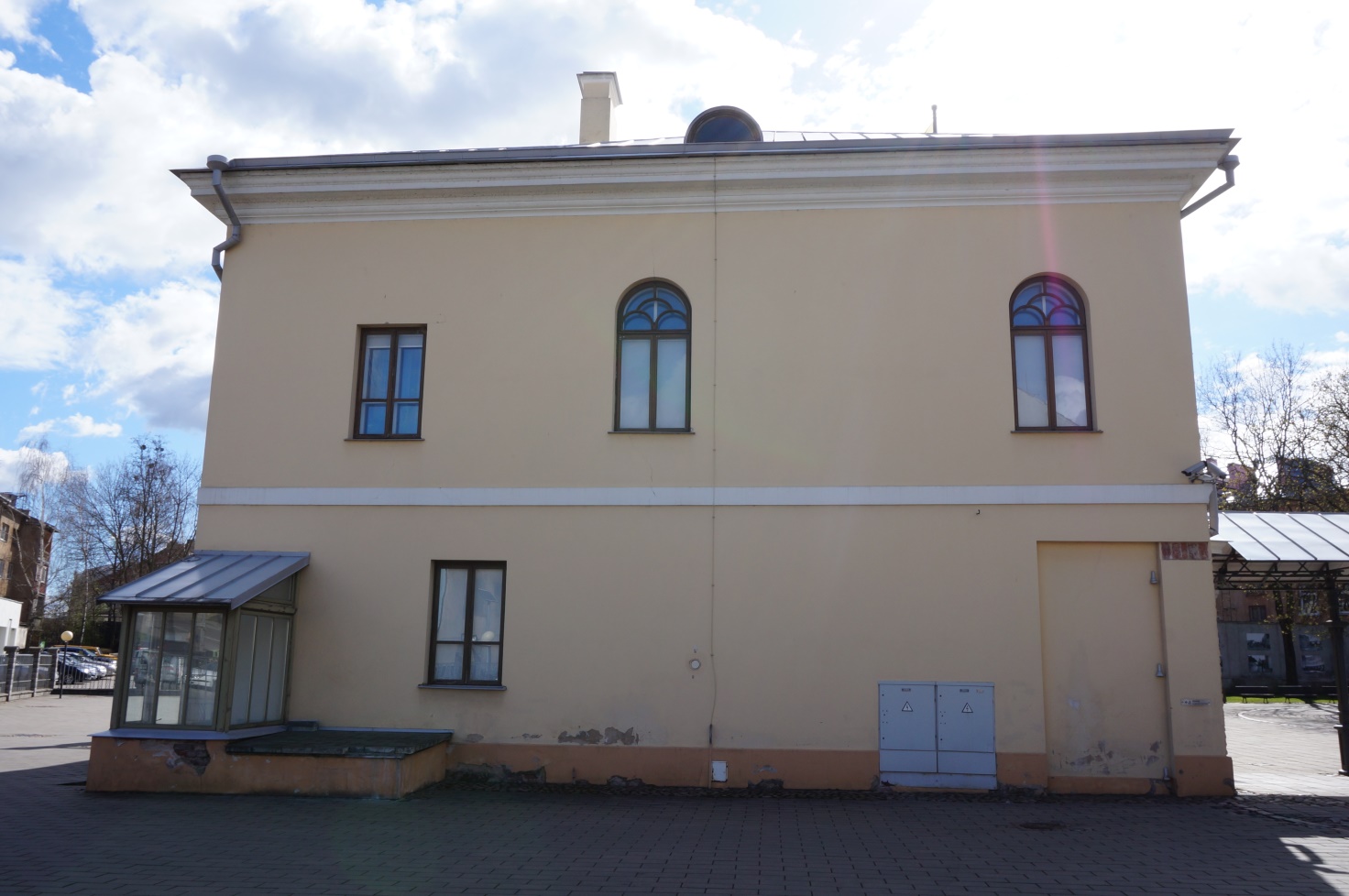 Nr.8PavadinimasKauno istorinės prezidentūros statinių kompleksas. Vakarinis fasadas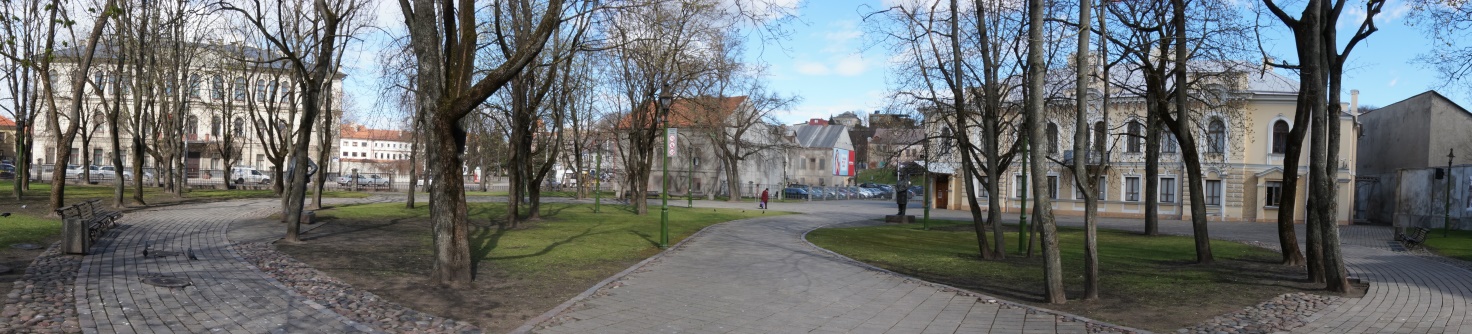 Nr. 9PavadinimasKauno istorinės prezidentūros statinių kompleksas. Vidinis kiemas